CPT-2750 HTML5 and CSS3 Lab 1Chapters 5-8 – 25 pointsName: _________________________You will need to download the files for the lab from Canvas to your LAB2 folder. (1 point)Your customer is the East Coast Travel Agency.  You assignment is to create the following:(OVER)This is a picture of the home page before the foliage paragraph, audio, and video are added.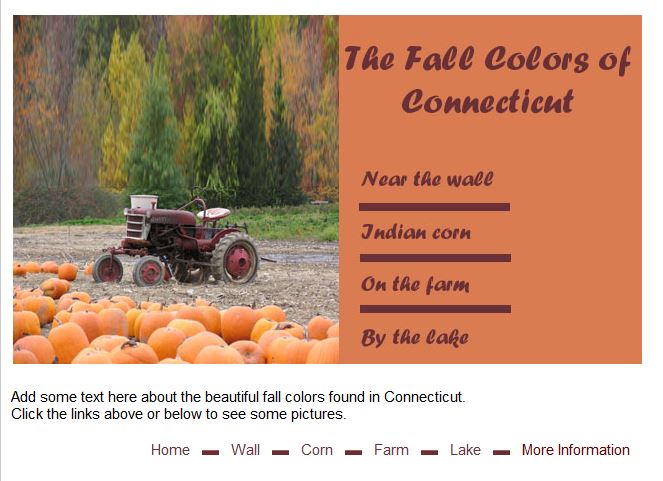 Open the file EastCoastTravelAgency-Lab2.html in your text editor (Sublime Text)1/2 pointReplace the text “Add some text here about the beautiful fall colors found in Connecticut” with a paragraph about fall foliage on the East Coast.1/2 pointThe Web page uses the image ctmenu.jpg for the image map and should have links form four hotspots.  Use the following information for the coordinates and the filenames of the images that should be displayed when a link is clicked.  Include alt text.5 pointsThe Web page also uses the image ctdivider.jpg for the divider between items in the text navigation bar at the bottom of the Web page.  Add five text inks at the bottom of the Web page utilizing the divider.4 pointsOn the home page, insert the audio clip “13AcousticMedley(Instrumental).mp3.”  It should have controls and not play automatically.  3 pointsOn the home page, insert the video clip “NewEnglandFallFoliage.mp4”.  It should have controls and not play automatically,3 pointsAdd an additional link to the navigation bar at the bottom of the Web page.  Add a link to the More Information page.  Create an inline style for the More Information link on the homepage with the color of #63000.2 pointsOpen the More Information page and link it to the homepage.  The form should contain the following:5 pointsSave your document in your lab folder.1/2 pointValidate the html file.1/2 point